RESOLUÇÃO ANP Nº 734/2018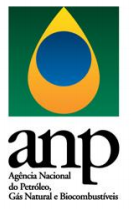 DADOS DA INSTALAÇÃO DEPRODUTORES DE BIOMETANO(Art. 8º, inciso VI)Origem:    Produtos e resíduos orgânicos agrossilvopastoris e comerciais.                   Aterros sanitários e estações de tratamento de esgoto.Detalhamento do material utilizado:Capacidade processamento de biogás (a 20°C e 1 atm): _______ m³/dCapacidade produção de biometano (a 20°C e 1 atm):  ________ m³/dProcesso de purificação: Adsorção com modulação de pressão (PSA) Lavagem com água pressurizada Absorção física com solvente orgânico  Absorção química com solução de amina Separação por membranas Separação criogênicaEnriquecimento:   Gás Natural GLP Propano Não enriqueceEscoamento da produção: Duto dedicado Injeção na rede de distribuição de gás natural  Caminhão-feixe_______________________________, ______ de ________________ de __________ _____________________________________________________________________ Assinatura do Representante Legal da Sociedade EmpresáriaRESOLUÇÃO ANP Nº 734/2018RELAÇÃO DOS TANQUES DE ARMAZENAMENTO DE LÍQUIDOS INFLAMÁVEIS E COMBUSTÍVEIS(Art. 8º, inciso VII)_______________________________, ______ de ________________ de __________ _____________________________________________________________________ Assinatura do Representante Legal da Sociedade EmpresáriaIdentificação da Instalação SolicitanteNome Empresarial:CNPJ da Instalação:CNPJ da Matriz:Dados da Instalação Produtora de Biometano  Outro:   Outro: Listagem de TanquesIdentificação do TanqueTipo de ProdutoVolume (m³)Altura (m)Diâmetro (m)